Správné odpovědi a zdroje k pracovnímu listu RytířiKdo je rytíř, nemá strach,ani ve dne, ani v tmách.Nechová se zbaběle,chrání svoje přátele.Rytíř v nouzi pomáhá,tak zní naše přísaha.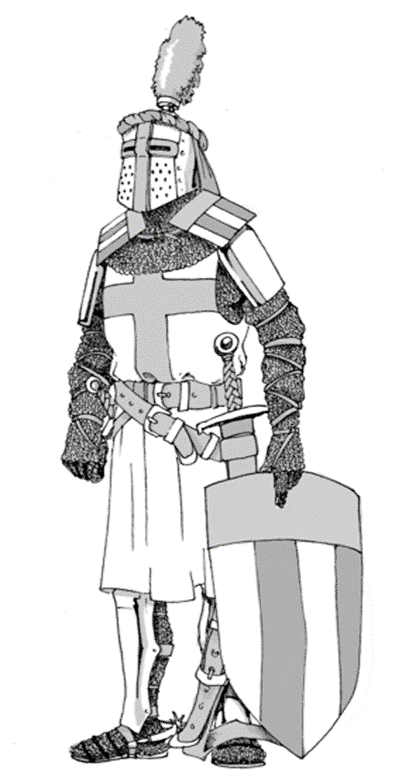 ZdrojeKniha: Rytíři. Nakladatelství Fragment 2007https://www.promaminky.cz/rikadla-a-basnicky/pohadkove-22/rytiri-303www.pinterest.com